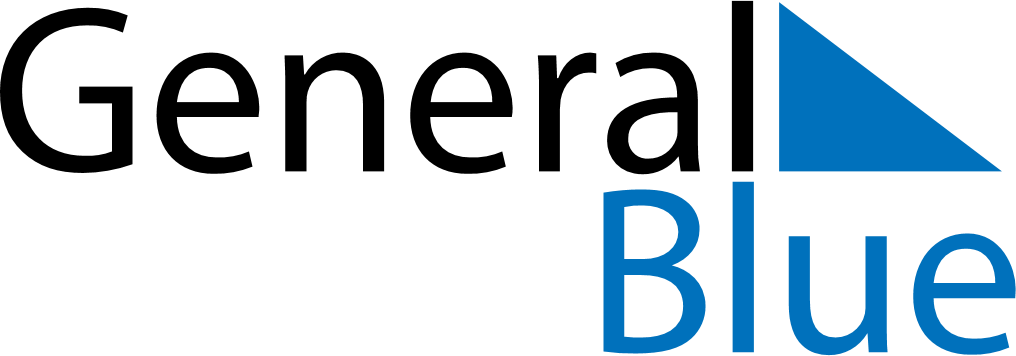 2022 - Q2United States 2022 - Q2United States 2022 - Q2United States 2022 - Q2United States 2022 - Q2United States 2022 - Q2United States AprilMONTUEWEDTHUFRISATSUNApril123April45678910April11121314151617April18192021222324April252627282930AprilMayMONTUEWEDTHUFRISATSUNMay1May2345678May9101112131415May16171819202122May23242526272829May3031JuneMONTUEWEDTHUFRISATSUNJune12345June6789101112June13141516171819June20212223242526June27282930JuneApr 17: Easter SundayApr 18: Tax DayApr 27: Administrative Professionals DayMay 8: Mother’s DayMay 30: Memorial DayJun 19: Juneteenth
Jun 19: Father’s DayJun 20: Juneteenth (substitute day)